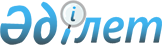 Об установлении ветеринарного режима карантинной зоны с введением карантинного режима на территории села Белгородское, Белгородского сельского округа
					
			Утративший силу
			
			
		
					Решение акима Белгородского сельского округа Сандыктауского района Акмолинской области от 8 октября 2013 года № 2. Зарегистрировано Департаментом юстиции Акмолинской области 12 октября 2013 года № 2. Утратило силу - решением акима Белгородского сельского округа Сандыктауского района Акмолинской области от 12 ноября 2013 года № 3      Сноска. Утратило силу - решением акима Белгородского сельского округа Сандыктауского района Акмолинской области от 12.11.2013 № 3 (вступает в силу со дня подписания).      Примечание РЦПИ.

      В тексте документа сохранена пунктуация и орфография оригинала.

      В соответствии Законом Республики Казахстан от 23 января 2001 года «О местном государственном управлении и самоуправлении в Республике Казахстан», подпунктом 7) статьи 10-1 Закона Республики Казахстан от 10 июля 2002 года «О ветеринарии», на основании представления главного государственного ветеринарно-санитарного инспектора государственного учреждения «Сандыктауская районная территориальная инспекция Комитета ветеринарного контроля и надзора Министерства сельского хозяйства Республики Казахстан» № 647 от 02 октября 2013 года аким Белгородского сельского округа РЕШИЛ:



      1. Установить ветеринарный режим карантинной зоны с введением карантинного режима на территории села Белгородское, Белгородского сельского округа, в связи с выявлением Ньюкаслской болезни птиц.



      2. Контроль за исполнением настоящего решения оставляю за собой.



      3. Настоящее решение вступает в силу со дня государственной регистрации в Департаменте юстиции Акмолинской области и вводится в действие со дня официального опубликования.      Исполняющая обязанности акима

      Белгородского сельского округа             О.Беренкова
					© 2012. РГП на ПХВ «Институт законодательства и правовой информации Республики Казахстан» Министерства юстиции Республики Казахстан
				